 Stop          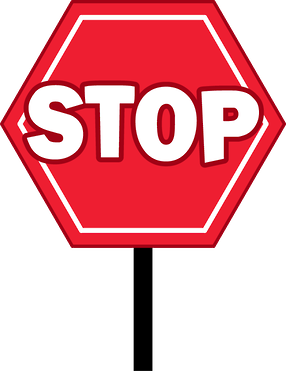 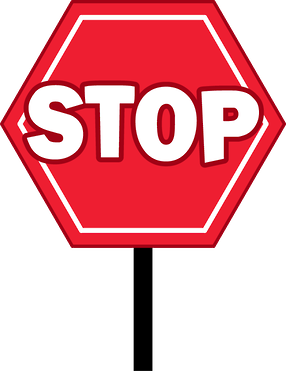 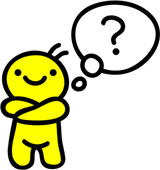  Think  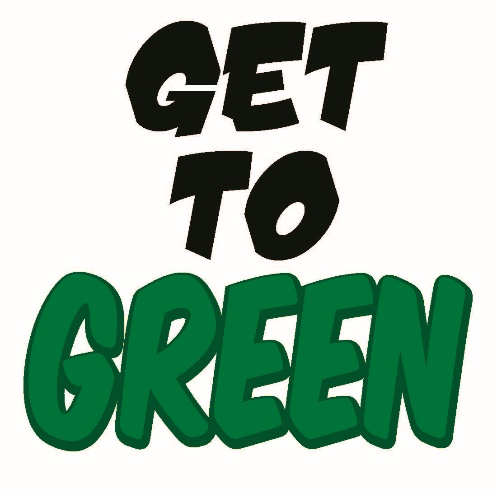 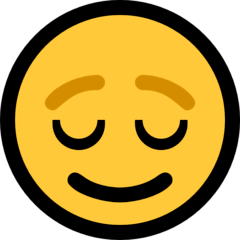 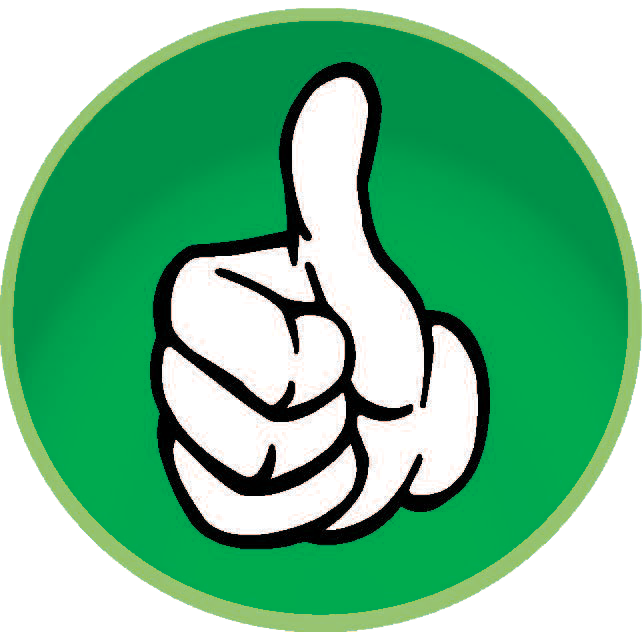 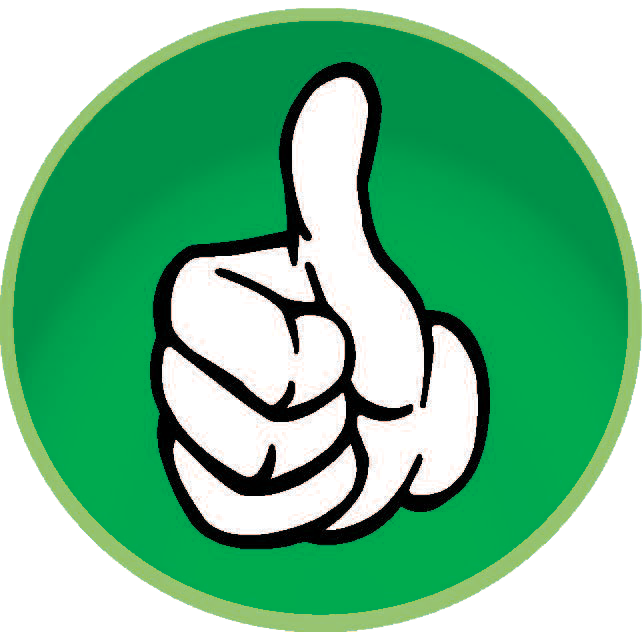  Act